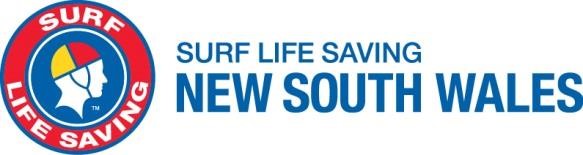 Volunteer Position Description  Position Location Location Position Description CompletedDirector of Lifesaving[Name] Surf Life Saving Club[Name] Surf Life Saving Club[DD] [Month] [YEAR]SLS Branch AuthoritySLS Branch AuthoritySLSNSW AuthoritySLSNSW AuthoritySLSNSW Branch Director of LifesavingSLSNSW Branch Director of LifesavingSLSNSW State Director of LifesavingSLSNSW State Director of LifesavingPURPOSE STATEMENTThe Club Director of Lifesaving has overall responsibility for the club’s lifesaving services.Role & responsibilitiesAll Directors of Lifesaving will:Administer and organise patrols (rosters, experience/qualification spread)Communicate with patrol defaulters to maintain efficiency of patrolsCoordinate pre-season preparation phase (equipment/uniforms, rostering, communication etc)Develop and maintain the Club’s POMKeep a record of member re-qualifications each season - SurfGuardKeep a record of members performances at patrol dutiesLiaise with Branch Director of LifesavingManage adherence to requirements as per LSA and SOP (quality assurance)Manage, in consultation with others, the annual lifesaving equipment grant (applications and acquittal)Ongoing management or service deliver standards and issue resolutionOversee the Gear Steward/Powercraft Officer concerning lifesaving gear, ensuring it is well maintained and managed, including the annual gear and equipment inspectionProvide regular communication and support to PC’s and membersRecommend actions to Club CommitteeResponsible for the conduct of members in the ClubSubmit regular reports to the Club Executive CommitteeWork with Chief Training Officer to address training requirements and deficienciesROLE ENTRY REQUIREMENTSROLE ENTRY REQUIREMENTSROLE ENTRY REQUIREMENTSBe a current, financial member of SLSNSW Club or service.  Working with Children Check (or willing to obtain)NSW drivers’ licenceBe a current, financial member of SLSNSW Club or service.  Working with Children Check (or willing to obtain)NSW drivers’ licenceBe a current, financial member of SLSNSW Club or service.  Working with Children Check (or willing to obtain)NSW drivers’ licenceKEY CHALLENGES IN THE ROLEKEY CHALLENGES IN THE ROLEKEY CHALLENGES IN THE ROLEEngaging with and educating volunteers who may be resistant to new SLSNSW and SLSNSW Branch processesExposure to potentially traumatic incidents, material, and potentially traumatised peopleVolunteering flexibly and travelling to attend sites after hours and on weekends as requiredSuccession planningEngaging with and educating volunteers who may be resistant to new SLSNSW and SLSNSW Branch processesExposure to potentially traumatic incidents, material, and potentially traumatised peopleVolunteering flexibly and travelling to attend sites after hours and on weekends as requiredSuccession planningEngaging with and educating volunteers who may be resistant to new SLSNSW and SLSNSW Branch processesExposure to potentially traumatic incidents, material, and potentially traumatised peopleVolunteering flexibly and travelling to attend sites after hours and on weekends as requiredSuccession planningSELECTION CRITERIASELECTION CRITERIASELECTION CRITERIAESSENTIAL SKILLSESSENTIAL KNOWLEDGEAbility to manage own workload and conflicting priorities while consistently adhering to SLSNSW protocols  Ability to respond appropriately to members requiring support, using conversational skills to create a supportive environment and develop rapportAbility to seek assistance and support when required Ability to work in a high-pressure environment Ability to work within a team and delegate tasks appropriatelyBasic computer skillsClear communication skills High problem-solving ability: analysing available information and choosing the optimal solutionKnowledge of local, state and national policies, guidelines and standard operating procedures Knowledge of SLS award structureSelf-awareness in relation to their level of competence and any limitations. Understanding of reporting and recording requirements of sensitive information in adherence with privacy legislation. Understanding of responsibilities around confidentiality including its limitations. Awareness of work, health and safety requirementsPREFERRED QUALIFICATIONS OR EXPERIENCE PREFERRED QUALIFICATIONS OR EXPERIENCE PREFERRED QUALIFICATIONS OR EXPERIENCE Bronze Medallion or Silver Medallion Beach managementBronze Medallion or Silver Medallion Beach managementTeam leadership rolesPERSONAL CHARACTERISTICSPERSONAL CHARACTERISTICSPERSONAL CHARACTERISTICSAbility to adapt styleCommunity minded EmpatheticFlexibility  Genuine interest in helping others Good moral judgementAbility to adapt styleCommunity minded EmpatheticFlexibility  Genuine interest in helping others Good moral judgementGood prioritisation skills IntegrityOrganisedProfessional yet affableResilient Self-directed (self-control and management)KEY STAKEHOLDER RELATIONSHIPSKEY STAKEHOLDER RELATIONSHIPSKEY STAKEHOLDER RELATIONSHIPSSLSNSW MembersClub and Branch PresidentsSLS Club Safety OfficerSLS Club Member Protection Information OfficerEmergency call out teamsSLSNSW MembersClub and Branch PresidentsSLS Club Safety OfficerSLS Club Member Protection Information OfficerEmergency call out teamsSLSNSW Member Welfare OfficerSLS Club Complaints OfficerDuty OfficersSLSNSW Branch and SLSNSW authoritiesClub Management Team membersPrevious and other current holders of the role